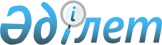 О внесении изменений и дополнений в приказ исполняющего обязанности Министра юстиции Республики Казахстан от 29 мая 2020 года № 66 "Об утверждении правил оказания государственных услуг в сфере государственной регистрации юридических лиц и учетной регистрации филиалов и представительств"Приказ Министра юстиции Республики Казахстан от 29 июля 2021 года № 657. Зарегистрирован в Министерстве юстиции Республики Казахстан 6 августа 2021 года № 23884
      ПРИКАЗЫВАЮ:
      1. Внести в приказ исполняющего обязанности Министра юстиции Республики Казахстан от 29 мая 2020 года № 66 "Об утверждении правил оказания государственных услуг в сфере государственной регистрации юридических лиц и учетной регистрации филиалов и представительств" (зарегистрирован в Реестре государственной регистрации нормативных правовых актов за № 20771) следующие изменения и дополнения:
      подпункт 7) пункта 1 Приказа исключить;
      в правилах оказания государственной услуги "Государственная регистрация юридических лиц, учетная регистрация их филиалов и представительств":
      пункт 13 изложить в новой редакции:
      "13. При приеме документов работник услугодателя сверяет документ, удостоверяющий личность, либо электронный документ из сервиса цифровых документов (для идентификации) услугополучателя со сведениями, содержащимися в государственных информационных системах, после чего возвращает его услугополучателю.";
      в приложении 6 пункты 8 и 10 изложить в новой редакции:
      дополнить Приложением 13-1 и изложить в следующей редакции, согласно приложению к настоящему Приказу;
      в правилах оказания государственной услуги "Государственная перерегистрация юридических лиц, учетная перерегистрация их филиалов и представительств":
      пункт 8 изложить в новой редакции:
      "8. При приеме документов работник услугодателя сверяет документ, удостоверяющий личность, либо электронный документ из сервиса цифровых документов (для идентификации) услугополучателя со сведениями, содержащимися в государственных информационных системах, после чего возвращает его услугополучателю.";
      пункт 13 изложить в новой редакции:
      "13. В Государственной корпорации выдача готовых документов осуществляется при предъявлении услугополучателем удостоверения личности либо электронного документа из сервиса цифровых документов (для идентификации) (либо его представителя, действующего на основании документа, выданного в соответствии с гражданским законодательством Республики Казахстан, в котором указываются соответствующие полномочия представителя).";
      в приложении 5 пункты 8 и 10 изложить в новой редакции:
      в правилах оказания государственной услуги "Государственная регистрация внесенных изменений и дополнений в учредительные документы юридического лица, не относящегося к субъекту частного предпринимательства, а также акционерного общества, положения об их филиалах (представительствах)":
      пункт 23 изложить в новой редакции:
      "23. При приеме документов работник услугодателя сверяет документ, удостоверяющий личность либо электронный документ из сервиса цифровых документов (для идентификации) (в случае обращения через Государственную корпорацию) услугополучателя со сведениями, содержащимися в государственных информационных системах, после чего возвращает его услугополучателю.";
      пункт 28 изложить в новой редакции:
      "28. В Государственной корпорации выдача готовых документов осуществляется при предъявлении услугополучателем удостоверения личности либо электронного документа из сервиса цифровых документов (для идентификации) (либо его представителя, действующего на основании документа, выданного в соответствии с гражданским законодательством Республики Казахстан, в которой указываются соответствующие полномочия представителя).";
      в приложении 3 пункт 4 изложить в новой редакции:
      в приложении 3 пункт 8 изложить в новой редакции:
      в приложении 3 пункт 10 изложить в новой редакции:
      в правилах оказания государственной услуги "Государственная регистрация прекращения деятельности юридического лица, снятие с учетной регистрации филиала и представительства":
      пункт 15 изложить в новой редакции:
      "15. В Государственной корпорации выдача готовых документов осуществляется при предъявлении услугополучателем удостоверения личности либо электронный документ из сервиса цифровых документов (для идентификации) (либо его представителя, действующего на основании документа, выданного в соответствии с гражданским законодательством Республики Казахстан, в которой указываются соответствующие полномочия представителя).";
      в приложении 2 пункт 4 изложить в новой редакции:
      в приложении 2 пункт 8 изложить в новой редакции
      в приложении 2 пункт 10 изложить в новой редакции:
      2. Департаменту регистрационной службы и организации юридических услуг Министерства юстиции Республики Казахстан в установленном законодательством порядке обеспечить:
      1) государственную регистрацию настоящего приказа;
      2) размещение настоящего приказа на официальном интернет-ресурсе Министерства юстиции Республики Казахстан;
      3. Контроль за исполнением настоящего приказа возложить на курирующего вице-министра юстиции Республики Казахстан.
      4. Настоящий приказ вводится в действие по истечении десяти календарных дней после дня его первого официального опубликования.
      "СОГЛАСОВАН"
Министерство цифрового развития, инноваций
и аэрокосмической промышленности
Республики Казахстан Список членов инициативной группы
__________________________________________
наименование политической партии
__________________________________________
область, города Нур-Султан, Алматы и Шымкент
      __________________________________________________________________________
       фамилия, имя и подпись лица, ответственного за составление списка (каждый лист 
       списка скрепляется подписью лица, ответственного за составление списка)
					© 2012. РГП на ПХВ «Институт законодательства и правовой информации Республики Казахстан» Министерства юстиции Республики Казахстан
				
8
Перечень документов необходимых для оказания государственной услуги
1) в Государственную корпорацию:

1) для государственной регистрации юридических лиц:

заявления по формам, согласно приложениям:

1 (заявление о государственной (учетной) регистрации юридического лица, филиала (представительства):

2 (заявление о государственной регистрации хозяйственных товариществ, осуществляющих свою деятельность на основании типового устава):

3 (заявление о государственной регистрации акционерного общества, осуществляющего свою деятельность на основании типового устава):

4 (заявление о государственной регистрации производственного кооператива, осуществляющего свою деятельность на основании типового устава);

5 (заявление о государственной регистрации субъекта среднего предпринимательства и открытие банковского счета и на обязательное страхование работника от несчастных случаев (за исключением случаев, когда учредитель (учредители) юридического лица осуществляет (осуществляют) деятельность без вступления в трудовые отношения с физическими лицами) по форме, согласно приложению к Правилам (далее – заявление).

Юридические лица с участием государства, представляют заявление с отметкой реестродержателя.

Государственная регистрация юридических лиц, относящихся к субъектам среднего и крупного предпринимательства с иностранным участием, за исключением лиц, не имеющих идентификационных номеров согласно Закону Республики Казахстан "О национальных реестрах идентификационных номеров", производится в порядке, установленном для государственной регистрации юридических лиц Республики Казахстан, относящихся к субъектам среднего и крупного предпринимательства. Если иное не установлено международными договорами, ратифицированными Республикой Казахстан, то дополнительно должны быть представлены:

копия легализованной выписки из торгового реестра или другой легализованный документ, удостоверяющий, что учредитель - иностранное юридическое лицо является юридическим лицом по законодательству иностранного государства, с нотариально засвидетельствованным переводом на казахский и русский языки;

копия паспорта или другой документ, удостоверяющий личность учредителя-иностранца, с нотариально засвидетельствованным переводом на казахский и русский языки.

Услугодатели получают цифровые документы из сервиса цифровых документов через реализованную интеграцию при условии согласия владельца документа, предоставленного посредством зарегистрированного на веб-портале "электронного правительства" абонентского номера сотовой связи пользователя путем передачи одноразового пароля или путем отправления короткого текстового сообщения в качестве ответа на уведомление веб-портала "электронного правительства".

Акционерное общество:

устав, за исключением акционерного общества, осуществляющего свою деятельность на основании типового устава;

протокол учредительного собрания, либо решение единственного участника;

квитанция или иной документ, подтверждающий уплату в бюджет сбора за государственную регистрацию или документ, подтверждающий уплату в Государственную корпорацию, за исключением юридических лиц, относящихся к субъектам малого и среднего предпринимательства.

В случае, если юридическое лицо относится к субъекту рынка, занимающего монопольное положение на соответствующем товарном рынке, а также государственных предприятий, юридических лиц, более пятидесяти процентов акций (долей участия в уставном капитале) которых принадлежат государству, и аффилированных с ними лиц, которые будут осуществлять свою деятельность на территории Республики Казахстан, за исключением случаев, когда создание прямо предусмотрено законами Республики Казахстан, то осуществляется регистрирующим органом с предварительного согласия антимонопольного органа;

Коммандитное товарищество:

документ, подтверждающий уплату в Государственную корпорацию, за исключением юридических лиц, относящихся к субъектам малого и среднего предпринимательства.

Полное товарищество:

документ, подтверждающий уплату в Государственную корпорацию, за исключением юридических лиц, относящихся к субъектам малого и среднего предпринимательства.

Производственный кооператив:

список членов производственного кооператива с указанием фамилии, имени, отчества (при его наличии), ИИН, места жительства;

документ, подтверждающий уплату в Государственную корпорацию, за исключением юридических лиц, относящихся к субъектам малого и среднего предпринимательства.

Потребительский кооператив:

устав;

учредительный договор;

квитанция или иной документ, подтверждающий уплату в бюджет сбора за государственную регистрацию;

потребительским кооперативом представляется список членов этого кооператива с указанием их фамилии, имени, отчества (при его наличии), ИИН и места жительства – для граждан, и сведений о месте нахождения, банковских реквизитах и БИН - для юридических лиц.

Товарищество с дополнительной ответственностью:

документ, подтверждающий уплату в Государственную корпорацию, за исключением юридических лиц, относящихся к субъектам малого и среднего предпринимательства.

Товарищество с ограниченной ответственностью:

документ, подтверждающий уплату в Государственную корпорацию, за исключением юридических лиц, относящихся к субъектам малого и среднего предпринимательства.

Государственное предприятие:

устав;

решение Правительства Республики Казахстан или местного исполнительного органа о создании предприятия;

документ, подтверждающий уплату в Государственную корпорацию, за исключением юридических лиц, относящихся к субъектам малого и среднего предпринимательства.

Государственное учреждение:

решение о создании государственного учреждения;

положение (устав);

квитанция или иной документ, подтверждающий уплату в бюджет сбора за государственную регистрацию.

Жилищно-строительный кооператив и жилищный кооператив:

устав;

квитанция или иной документ, подтверждающий уплату в бюджет сбора за государственную регистрацию.

Жилищным и жилищно-строительным кооперативами представляется также список членов этих кооперативов с указанием их фамилии, имени, отчества (при его наличии), места жительства и ИИН.

Кооператив собственников помещений (квартир):

протокол учредительного собрания собственников помещений (квартир) в объекте кондоминиума или протокол с листами голосования по итогам письменного опроса;

устав;

документ, удостоверяющий местонахождение юридического лица*;

государственный акт о регистрации или перерегистрации объекта кондоминиума, либо документ, подтверждающий государственную регистрацию объекта кондоминиума со штампом регистрирующего органа;

квитанция или иной документ, подтверждающий уплату в бюджет сбора за государственную регистрацию.

Объединение собственников имущества:

 протокол собрания;

устав объединения собственников имущества;

 квитанция или иной документ, подтверждающие уплату в бюджет регистрационного сбора за государственную регистрацию.

Коллегия адвокатов:

устав, утвержденный учредительным собранием (конференцией) членов коллегии адвокатов;

решение уполномоченного органа об утверждении устава;

квитанция или иной документ, подтверждающий уплату в бюджет сбора за государственную регистрацию.

Нотариальная палата:

устав, утвержденный высшим органом управления нотариальной палаты;

решение высшего органа управления об утверждении устава; 

квитанция или иной документ, подтверждающий уплату в бюджет сбора за государственную регистрацию.

Фонд:

устав;

учредительный договор (при числе учредителей более одного);

решение уполномоченного органа об утверждении устава;

решение коллегиального органа (попечительского совета) о назначении исполнительного органа;

квитанция или иной документ, подтверждающий уплату в бюджет сбора за государственную регистрацию.

Объединение:

устав, принятый на учредительном съезде (конференции, собрании);

протокол учредительного съезда (конференции, собрания), принявшего устав, подписанный председателем и секретарем съезда (конференции, собрания);

список граждан-инициаторов общественного объединения с указанием фамилии, имени, отчества (при его наличии), ИИН, места жительства, домашнего и служебного телефонов, личной подписи;

документ, подтверждающий место нахождения общественного объединения*;

квитанция или иной документ, подтверждающий уплату в бюджет сбора за государственную регистрацию.

При регистрации политических партий дополнительно представляются:

программа партии;

списки членов партии, в составе которой должно быть не менее сорока тысяч членов партии, представляющих структурные подразделения (филиалы и представительства) партии во всех областях, городе республиканского значения и столице, численностью не менее шестисот членов партии в каждой из них с указанием фамилии, имени, отчества (при наличии), ИИН, адреса места жительства;

Примечание:

Для создания политической партии организационный комитет по созданию политической партии представляет в регистрирующий орган уведомление о намерении создания политической партии по форме, согласно приложению 13 к Правилам, а также в соответствии со статьей 6 Закона Республики Казахстан "О политических партиях":

1) список инициативной группы граждан по созданию политической партии на электронном (в EXCEL формате) и бумажном носителях по форме, согласно приложению 13-1 к Правилам и сведения о членах организационного комитета на электронном и бумажном носителях по форме, согласно приложению 14 к Правилам;

2) протокол собрания организационного комитета, в котором указываются цель его создания, предполагаемое наименование политической партии, местонахождение, предполагаемые источники формирования и использования денег и иного имущества организационного комитета, а также сведения о членах организационного комитета, уполномоченном открыть расчетный счет для формирования средств организационного комитета и заключать гражданско-правовые договоры для обеспечения его деятельности.

Регистрирующий орган в день получения уведомления и документов, предусмотренных подпунктами 1), 2) настоящего пункта, выдает уполномоченному лицу организационного комитета подтверждение о представлении документов по форме, согласно приложению 15 к Правилам, подтверждающий их представление.

При регистрации политических партий дополнительно представляются:

программа партии;

списки членов партии, в составе которой должно быть не менее сорока тысяч членов партии, представляющих структурные подразделения (филиалы и представительства) партии во всех областях, городе республиканского значения и столице, численностью не менее шестисот членов партии по форме, согласно приложению 16 к Правилам на электронном (в EXCEL формате) и бумажном носителях.

Объединение юридических лиц в форме ассоциации (союза), объединение индивидуальных предпринимателей и юридических лиц, объединение индивидуальных предпринимателей:

устав;

учредительный договор, подписанный всеми учредителями объединения;

решение уполномоченного органа о создании юридического лица;

квитанция или иной документ, подтверждающий уплату в бюджет сбора за государственную регистрацию.

Палата аудиторов:

устав;

решение уполномоченного органа о создании юридического лица;

квитанция или иной документ, подтверждающий уплату в бюджет сбора за государственную регистрацию.

Религиозное объединение:

устав религиозного объединения, подписанный руководителем религиозного объединения;

протокол учредительного собрания (съезда, конференции);

список граждан-инициаторов создаваемого религиозного объединения на электронном и бумажном носителях по форме, согласно приложению 17 к Правилам;

документ, подтверждающий место нахождения религиозного объединения;

печатные религиозные материалы, раскрывающие историю возникновения и основы вероучения и содержащие сведения о соответствующей ему религиозной деятельности;

квитанция или иной документ, подтверждающий уплату в бюджет сбора за государственную регистрацию;

решение об избрании руководителя религиозного объединения либо в случае назначения руководителя иностранным религиозным центром документ, подтверждающий согласование с уполномоченным органом.

При регистрации регионального религиозного объединения дополнительно представляются список участников каждого из местных религиозных объединений, инициирующих создание региональных религиозных объединений, по форме, установленной регистрирующим органом, а также нотариально удостоверенные копии уставов их местных религиозных объединений;

религиозное объединение, имеющее руководящий центр вне пределов республики, дополнительно представляет:

копию устава зарубежного центра с нотариально удостоверенным переводом на казахском и русском языках;

выписку из реестра или другой документ, удостоверяющий, что религиозный центр является юридическим лицом по законодательству своей страны с нотариально удостоверенным переводом на казахском и русском языках, 

уставы (положения) духовных учебных заведений, мечетей, монастырей и иных религиозных объединений, основанных религиозными управлениями (центрами), утверждаются этими религиозными управлениями (центрами);

для регистрации представляется решение уполномоченного органа религиозного управления (центра) об их создании;

учреждение:

решение собственника о создании учреждения;

положение (устав);

учредительный договор или аналогичное соглашение (при числе собственников (учредителей) более одного);

квитанция или иной документ, подтверждающий уплату в бюджет сбора за государственную регистрацию.

Палата оценщиков:

устав;

решение уполномоченного органа о создании юридического лица;

квитанция или иной документ, подтверждающий уплату в бюджет сбора за государственную регистрацию.

Палата юридических консультантов:

устав;

решение уполномоченного органа о создании юридического лица;

квитанция или иной документ, подтверждающий уплату в бюджет сбора за государственную регистрацию.

Адвокатская контора:

устав;

решение уполномоченного органа о создании юридического лица;

квитанция или иной документ, подтверждающий уплату в бюджет сбора за государственную регистрацию юридических лиц и учетную регистрацию филиалов и представительств.

2) для учетной регистрации филиалов (представительств):

филиал (представительство) казахстанского юридического лица:

заявление об учетной регистрации по форме, согласно приложению 1 (далее – заявление) к Правилам;

К заявлению прилагаются квитанция или иной документ, подтверждающие уплату в бюджет регистрационного сбора за учетную регистрацию филиала (представительства) юридических лиц, относящихся к некоммерческим организациям, или документ, подтверждающий уплату в Государственную корпорацию для филиала (представительства) юридических лиц, относящихся к коммерческим организациям.

Для филиалов (представительств) юридических лиц, не относящихся к субъектам частного предпринимательства, а также акционерных обществ, дополнительно представляются положение о филиале (представительстве) в двух экземплярах на казахском и русском языках, утвержденное юридическим лицом, копии устава (положения) и доверенность юридического лица (за исключением общественных и религиозных объединений), выданная руководителю филиала (представительства).

Заявление подписывается лицом, уполномоченным юридическим лицом, создающим филиал (представительство), и скрепляется печатью юридического лица (при ее наличии).

В случае, если руководитель юридического лица является руководителем филиала (представительства), то предоставление в регистрирующий орган доверенности не требуется.

При создании филиала (представительства) государственным предприятием дополнительно представляется документ, подтверждающий согласие Национального Банка либо уполномоченного органа по управлению государственным имуществом (местного исполнительного органа) на создание филиала (представительства);

филиал (представительство) иностранного юридического лица:

заявление об учетной регистрации по форме, согласно приложению 1 (далее – заявление) к Правилам;

положение о филиале (представительстве), утвержденное органом юридического лица;

доверенность, выданная органом юридического лица руководителю филиала или представительства, с нотариально засвидетельствованным переводом на казахский и русский языки;

решение юридического лица о создании филиала (представительства) с нотариально засвидетельствованным переводом на казахский и русский языки;

легализованная выписка из торгового реестра или другой легализованный документ, удостоверяющий, что данный субъект, открывающий филиал (представительство) в Республике Казахстан, является юридическим лицом по законодательству своей страны, с нотариально засвидетельствованным переводом на казахский и русский языки;

копия учредительных документов юридического лица с нотариально засвидетельствованным переводом на казахский и русский языки;

квитанция или иной документ, подтверждающие уплату в бюджет регистрационного сбора за учетную регистрацию филиала (представительства) иностранной некоммерческой организации или документ, подтверждающий уплату в Государственную корпорацию для филиала (представительства) иностранной коммерческой организации.

3) для государственной регистрации юридического лица, создаваемого путем реорганизации, подаются:

 заявление, согласно приложениям 1, 2, 3 и 4 (далее – заявление) к Правилам;

 решение собственника имущества юридического лица или уполномоченного собственником органа, учредителей (участников), решение органа, уполномоченного учредительными документами юридического лица, или решение суда в случаях, предусмотренных статьей 231 Предпринимательского кодекса Республики Казахстан от 29 октября 2015 года и пунктом 3 статьи 45 Гражданского кодекса Республики Казахстан от 27 декабря 1994 года;

при слиянии, присоединении, преобразовании - передаточный акт, при разделении, выделении - разделительный баланс с указанием положений о правопреемстве по обязательствам реорганизованного юридического лица, утвержденные собственником имущества юридического лица или органом, принявшим решение о реорганизации юридического лица, и решение уполномоченного органа юридического лица об утверждении передаточного акта и разделительного баланса;

документ, подтверждающий письменное уведомление кредиторов о реорганизации юридического лица;

квитанция или иной документ, подтверждающий уплату в бюджет сбора за прекращение деятельности реорганизованного юридического лица, относящегося к некоммерческой организации, или документ, подтверждающий уплату в Государственную корпорацию за прекращение деятельности реорганизованного юридического лица, относящегося к коммерческой организации.

на портале:

1) для государственной регистрации юридического лица, относящегося к субъекту малого предпринимательства, учредителем (учредителями) подается уведомление о начале осуществления предпринимательской деятельности с открытием банковского счета и обязательным страхованием работника от несчастных случаев (за исключением случаев, когда учредитель (учредители) юридического лица осуществляет (осуществляют) деятельность без вступления в трудовые отношения с физическими лицами) по форме, согласно приложению 9 к Правилам;

для государственной регистрации юридического лица, относящегося к субъекту среднего предпринимательства, учредителем (учредителями) заполняется форма о государственной регистрации субъекта среднего предпринимательства и открытие банковского счета и на обязательное страхование работника от несчастных случаев (за исключением случаев, когда учредитель (учредители) юридического лица осуществляет (осуществляют) деятельность без вступления в трудовые отношения с физическими лицами) по форме, согласно приложению 5 к Правилам.

Для государственной регистрации юридических лиц, филиалов и представительств (за исключением политических партий и религиозных объединений):

 электронная копия устава (положения);

 оплата регистрационного сбора через платежный шлюз "электронного правительства";

электронная копия документа, подтверждающего место нахождения общественного объединения*;

электронная копия решения уполномоченного органа.

Для акционерного общества:

электронная копия устава, за исключением акционерного общества, осуществляющего свою деятельность на основании типового устава; 

электронная копия протокола учредительного собрания, либо решение единственного участника;

оплата регистрационного сбора через платежный шлюз "электронного правительства";

электронная копия предварительного согласия антимонопольного органа, в случае если юридическое лицо относится к субъекту рынка, занимающего монопольное положение на соответствующем товарном рынке, а также государственных предприятий, юридических лиц, более пятидесяти процентов акций (долей участия в уставном капитале) которых принадлежат государству, и аффилированных с ними лиц, которые будут осуществлять свою деятельность на территории Республики Казахстан, за исключением случаев, когда создание прямо предусмотрено законами Республики Казахстан, осуществляется регистрирующим органом с предварительного согласия антимонопольного органа;

Коммандитное товарищество:

оплата регистрационного сбора через платежный шлюз "электронного правительства" за исключением юридических лиц, относящихся к субъектам малого и среднего предпринимательства.

Полное товарищество:

оплата регистрационного сбора через платежный шлюз "электронного правительства"за исключением юридических лиц, относящихся к субъектам малого и среднего предпринимательства.

Для производственного кооператива:

электронная копия списка членов производственного кооператива с указанием фамилии, имени, отчества (при его наличии), ИИН, места жительства;

оплата регистрационного сбора через платежный шлюз "электронного правительства".

Для потребительского кооператива:

электронная копия устава; 

электронная копия учредительного договора;

оплата регистрационного сбора через платежный шлюз "электронного правительства";

электронная копия списка членов этих кооперативов с указанием их фамилии, имени, отчества (при его наличии), ИИН и места жительства – для граждан, и сведений о месте нахождения, банковских реквизитах и БИН - для юридических лиц.

Для товарищество с дополнительной ответственностью:

оплата регистрационного сбора через платежный шлюз "электронного правительства" за исключением юридических лиц, относящихся к субъектам малого и среднего предпринимательства.

Товарищество с ограниченной ответственностью:

оплата регистрационного сбора через платежный шлюз "электронного правительства" за исключением юридических лиц, относящихся к субъектам малого и среднего предпринимательства.

Для государственного предприятия:

электронная копия устава;

электронная копия решения Правительства Республики Казахстан или местного исполнительного органа о создании предприятия;

оплата регистрационного сбора через платежный шлюз "электронного правительства".

Для государственного учреждения:

электронная копия решения о создании государственного учреждения;

электронная копия положения (устав);

оплата регистрационного сбора через платежный шлюз "электронного правительства".

Для жилищно-строительного кооператива и жилищного кооператива:

электронная копия устава;

оплата регистрационного сбора через платежный шлюз "электронного правительства" электронная копия списка членов этих кооперативов с указанием их фамилии, имени, отчества (при его наличии), места жительства и ИИН.

Для кооператива собственников помещений (квартир):

электронная копия протокола учредительного собрания собственников помещений (квартир) в объекте кондоминиума или протокола с листами голосования по итогам письменного опроса; 

электронная копия устава;

электронная копия документа, удостоверяющего местонахождение юридического лица*;

электронная копия государственного акта о регистрации или перерегистрации объекта кондоминиума, либо документа, подтверждающий государственную регистрацию объекта кондоминиума со штампом регистрирующего органа;

оплата регистрационного сбора через платежный шлюз "электронного правительства".

Для коллегии адвокатов:

электронная копия устава, утвержденного учредительным собранием (конференцией) членов коллегии адвокатов;

электронная копия решения уполномоченного органа об утверждении устава;

оплата регистрационного сбора через платежный шлюз "электронного правительства".

Для нотариальной палаты:

электронная копия устава, утвержденного высшим органом управления нотариальной палаты;

электронная копия решения высшего органа управления об утверждении устава;

оплата регистрационного сбора через платежный шлюз "электронного правительства".

Для фонда:

электронная копия устава;

электронная копия учредительного договора (при числе учредителей более одного);

электронная копия решения уполномоченного органа об утверждении устава;

электронная копия решения коллегиального органа (попечительского совета) о назначении исполнительного органа;

оплата регистрационного сбора через платежный шлюз "электронного правительства".

Для объединения:

электронная копия устава, принятого на учредительном съезде (конференции, собрании);

электронная копия протокола учредительного съезда (конференции, собрания), принявшего устав, подписанный председателем и секретарем съезда (конференции, собрания);

электронная копия списка граждан-инициаторов общественного объединения с указанием фамилии, имени, отчества (при его наличии), ИИН, места жительства, домашнего и служебного телефонов, личной подписи;

электронная копия документа, подтверждающего место нахождения общественного объединения*;

оплата регистрационного сбора через платежный шлюз "электронного правительства".

Для объединения собственников имущества регистрация осуществляется посредством интеграции объектов информатизации и государственной базы данных "Юридические лица" в электронном виде. 

Для объединений юридических лиц в форме ассоциации (союза), объединений индивидуальных предпринимателей и юридических лиц, объединений индивидуальных предпринимателей:

электронная копия устава;

электронная копия учредительного договора, подписанный всеми учредителями объединения;

электронная копия решения уполномоченного органа о создании юридического лица;

оплата регистрационного сбора через платежный шлюз "электронного правительства".

Для палаты аудиторов:

электронная копия устава;

электронная копия решения уполномоченного органа о создании юридического лица;

оплата регистрационного сбора через платежный шлюз "электронного правительства".

Для палаты оценщиков:

электронная копия устава;

электронная копия решения уполномоченного органа о создании юридического лица;

оплата регистрационного сбора через платежный шлюз "электронного правительства".

Для палаты юридических консультантов:

электронная копия устава;

электронная копия решения уполномоченного органа о создании юридического лица;

оплата регистрационного сбора через платежный шлюз "электронного правительства".

Для адвокатской конторы:

электронная копия устава;

электронная копия решения уполномоченного органа о создании юридического лица;

оплата регистрационного сбора через платежный шлюз "электронного правительства".

2) для учетной регистрации филиалов (представительств):

филиал (представительство) казахстанского юридического лица:

подается заявка об учетной регистрации; 

оплата регистрационного сбора через платежный шлюз "электронного правительства" за учетную регистрацию филиала (представительства) юридических лиц, относящихся к некоммерческим организациям или документ, подтверждающий уплату в Государственную корпорацию для филиала (представительства) юридических лиц, относящихся к коммерческим организациям.

Для филиалов (представительств) юридических лиц, не относящихся к субъектам частного предпринимательства, а также акционерных обществ дополнительно представляются электронная копия положения о филиале (представительстве) на казахском и русском языках, утвержденное юридическим лицом, копии устава (положения) и доверенность юридического лица (за исключением общественных и религиозных объединений), выданная руководителю филиала (представительства).

При создании филиала (представительства) государственным предприятием дополнительно представляется электронная копия документа, подтверждающего согласие Национального Банка либо уполномоченного органа по управлению государственным имуществом (местного исполнительного органа) на создание филиала (представительства);

филиал (представительство) иностранного юридического лица:

уведомление об учетной регистрации;

электронная копия положения о филиале (представительстве), утвержденная органом юридического лица;

электронная копия доверенности, выданная органом юридического лица руководителю филиала или представительства, с нотариально засвидетельствованным переводом на казахский и русский языки;

электронная копия решения юридического лица о создании филиала (представительства) с нотариально засвидетельствованным переводом на казахский и русский языки;

электронная копия легализованной выписки из торгового реестра или другой легализованный документ, удостоверяющий, что данный субъект, открывающий филиал (представительство) в Республике Казахстан, является юридическим лицом по законодательству своей страны, с нотариально засвидетельствованным переводом на казахский и русский языки;

электронная копия учредительных документов юридического лица с нотариально засвидетельствованным переводом на казахский и русский языки;

оплата регистрационного сбора через платежный шлюз "электронного правительства" за учетную регистрацию филиала (представительства) иностранной некоммерческой организации или документ, подтверждающий уплату в Государственную корпорацию для филиала (представительства) иностранной коммерческой организации.

3) для государственной регистрации юридического лица, создаваемого путем реорганизации, подаются:

уведомление;

электронная копия решения собственника имущества юридического лица или уполномоченного собственником органа, учредителей (участников), решение органа, уполномоченного учредительными документами юридического лица, или решение суда в случаях, предусмотренных статьей 231 Предпринимательского кодекса Республики Казахстан от 29 октября 2015 года, и пунктом 3 статьи 45 Гражданского кодекса Республики Казахстан от 27 декабря 1994 года;

при слиянии, присоединении, преобразовании – электронная копия передаточного акта, при разделении, выделении – электронная копия разделительного баланса с указанием положений о правопреемстве по обязательствам реорганизованного юридического лица, утвержденные собственником имущества юридического лица или органом, принявшим решение о реорганизации юридического лица, и решение уполномоченного органа юридического лица об утверждении передаточного акта и разделительного баланса;

электронная копия документа, подтверждающего письменное уведомление кредиторов о реорганизации юридического лица;

оплата регистрационного сбора через платежный шлюз "электронного правительства" за прекращение деятельности реорганизованного юридического лица, относящегося к некоммерческой организации, или документ, подтверждающий уплату в Государственную корпорацию за прекращение деятельности реорганизованного юридического лица, относящегося к коммерческой организации.

При обращении через портал услугополучателю направляется в "личный кабинет" уведомление с указанием даты и времени получения результата государственной услуги в форме электронного документа, удостоверенного ЭЦП.

Примечание:

*электронными копиями документов, подтверждающими местонахождение юридического лица, являются договор аренды и иной документ, предусмотренный гражданским законодательством.

В случае, если владельцем помещения является физическое лицо, то предоставляется нотариально засвидетельствованное согласие физического лица о предоставлении помещения в качестве места нахождения юридического лица.

Учредительные документы юридических лиц, относящихся к коммерческим организациям, за исключением учредительных документов акционерных обществ и государственных предприятий, при государственной регистрации не представляются.

Учредительные документы юридических лиц, не относящихся к субъектам частного предпринимательства, представляются на казахском и русском языках.

В случаях, предусмотренных Законом при государственной регистрации юридического лица, предметом деятельности которого является оказание финансовых услуг, Национальный реестр бизнес-идентификационных номеров получает сведения о наличии разрешения уполномоченного органа по регулированию, контролю и надзору финансового рынка и финансовых организаций посредством электронного уведомления.
10
Иные требования с учетом особенностей оказания государственной услуги, в том числе оказываемой в электронной форме и через Государственную корпорацию
Услугополучателям, имеющим в установленном законодательством порядке полную или частичную утрату способности или возможности осуществлять самообслуживание, самостоятельно передвигаться, ориентироваться, прием документов для оказания государственной услуги производится работником Государственной корпорации с выездом по месту жительства посредством обращения через Единый контакт-центр 1414, 8 800 080 7777.

Услугополучатель имеет возможность получения государственной услуги в электронной форме через веб-портал "электронного правительства" при условии наличия ЭЦП.

Сервис цифровых документов доступен для пользователей, авторизованных в мобильном приложении.

Для использования цифрового документа необходимо пройти авторизацию в мобильном приложении с использованием электронно-цифровой подписи или одноразового пороля, далее перейти в раздел "Цифровые документы" и выбрать необходимый документ.

Услугополучатель имеет возможность получения информации о порядке и статусе оказания государственной услуги в режиме удаленного доступа посредством "личного кабинета" портала, справочных служб услугодателя, а также Единого контакт-центра "1414", 8-800-080-7777.
8
Перечень документов, необходимых для оказания государственной услуги
1) в Государственную корпорацию:

заявление по форме, согласно приложениям 1, 2, 3 и 4 к Правилам (далее – заявление).

Услугодатели получают цифровые документы из сервиса цифровых документов через реализованную интеграцию при условии согласия владельца документа, предоставленного посредством зарегистрированного на веб-портале "электронного правительства" абонентского номера сотовой связи пользователя путем передачи одноразового пароля или путем отправления короткого текстового сообщения в качестве ответа на уведомление веб-портала "электронного правительства".

Юридическое лицо, в доле которого участвует государство, представляет заявление с отметкой реестродержателя;

решение либо выписка из решения уполномоченного органа юридического лица о государственной (учетной) перерегистрации, предусматривающие внесение изменений и дополнений в учредительные документы юридического лица, положение о филиале (представительстве), скрепленные печатью юридического лица, за исключением подачи электронного заявления. В случае, если юридическое лицо является субъектом частного предпринимательства, то скрепление документов печатью не требуется;

два экземпляра учредительных документов с внесенными изменениями и дополнениями либо текст внесенных изменений и дополнений в учредительные документы юридического лица, не относящегося к субъекту частного предпринимательства, филиала (представительства);

нотариально удостоверенный устав (положение) с внесенными изменениями и дополнениями либо текст внесенных изменений и дополнений в устав акционерного общества, положение о филиале (представительстве);

подлинники прежних учредительных документов юридического лица, не относящегося к субъекту частного предпринимательства, за исключением акционерных обществ, положений о филиалах (представительствах);

документ, подтверждающий уплату в бюджет регистрационного сбора за государственную перерегистрацию юридического лица, являющегося некоммерческой организацией, или учетную перерегистрацию его филиала (представительства);

документ, подтверждающий уплату в Государственную корпорацию за государственную перерегистрацию юридического лица, являющегося коммерческой организацией, или учетную перерегистрацию его филиала (представительства).

Филиалы и представительства подлежат перерегистрации в случае изменения наименования.

2) на портале:

для государственной перерегистрации юридических лиц, относящихся к субъектам частного предпринимательства, учредителем (учредителями):

электронное заявление;

при уменьшении размера уставного капитала и оповещении в печатных изданиях электронная копия вырезки о публикации;

электронная копия квитанции /платежного поручения в случае, если услугополучатель не выбрал способ оплаты государственного сбора за оказание услуги посредством ПШЭП;

при изменении места нахождения:

в случае права собственности на объект недвижимости: электронное подтверждение от Государственной базы данных "Регистр недвижимости" (далее – ГБД РН) о зарегистрированном на бизнес-идентификационный номер услугополучателя праве собственности на первичный или вторичный объект недвижимости, расположенный по адресу, указанному услугополучателем, подписанное ЭЦП ГБД РН;

в случае аренды помещения у юридического лица: электронная копия договора аренды. В случае аренды помещения у физического лица: электронная копия нотариально засвидетельствованного согласия физического лица о предоставлении помещения в качестве места нахождения юридического лица;

в случае субаренды помещения: электронная копии аренды и субаренды;

при включении в состав участников нерезидента Республики Казахстан электронная копия легализованной выписки из торгового реестра или другой легализованный документ, удостоверяющий, что учредитель - иностранное юридическое лицо является юридическим лицом по законодательству иностранного государства, с нотариально засвидетельствованным переводом на казахском и русском языках;

при включении в состав участников иностранного лица электронную копию паспорта или другого документа, удостоверяющий личность учредителя - иностранца, с нотариально засвидетельствованным переводом на казахском и русском языках, если руководитель, введенный новый участник/учредитель является иностранным лицом;

при изменении состава участников акционерным обществом или хозяйствующим товариществом, у которого ведение реестра участников осуществляется центральным депозитарием, электронную копию реестра участников, заверенную печатью регистратора.

Электронное заявление подписывается ЭЦП услугополучателя. В случае, если уполномоченное лицо услугополучателя не является его руководителем, то заявление согласовывается с руководителем. Для юридического лица, за исключением хозяйственных товариществ, акционерных обществ и производственных кооперативов электронное, заявление должно быть согласовано на ПЭП с его участниками. Для филиала (представительства) – руководителем его юридического лица.

Для государственной перерегистрации хозяйственных товариществ по основанию изменения состава участников, за исключением хозяйственных товариществ, в которых ведение реестра участников хозяйственного товарищества производится профессиональным участником рынка ценных бумаг, осуществляющим деятельность по ведению системы реестров держателей ценных бумаг, представляется электронная копия договора отчуждения (уступки) права выбывающего участника хозяйственного товарищества на долю в имуществе (уставном капитале) товарищества или ее часть в соответствии с законами Республики Казахстан и учредительными документами.

Электронная копия договора отчуждения (уступки) права выбывающего участника хозяйственного товарищества на долю в имуществе (уставном капитале) товарищества или ее часть, стороной которого является физическое лицо, подлежит нотариальному удостоверению.

для юридического лица, в доле которого участвует государство, представляется электронная копия заявления с отметкой реестродержателя;

электронная копия решения либо выписка из решения уполномоченного органа юридического лица о государственной (учетной) перерегистрации, предусматривающие внесение изменений и дополнений в учредительные документы юридического лица, положение о филиале (представительстве), электронная копия нотариально удостоверенного устава (положение) с внесенными изменениями и дополнениями либо текст внесенных изменений и дополнений в устав акционерного общества, положение о филиале (представительстве);

оплата регистрационного сбора через платежный шлюз "электронного правительства";

или электронный документ, подтверждающий уплату в Государственную корпорацию за государственную перерегистрацию юридического лица, являющегося коммерческой организацией, или учетную перерегистрацию его филиала (представительства).
10
Иные требования с учетом особенностей оказания государственной услуги, в том числе оказываемой в электронной форме и через Государственную корпорацию
Услугополучателям, имеющим в установленном законодательством порядке полную или частичную утрату способности или возможности осуществлять самообслуживание, самостоятельно передвигаться, ориентироваться, прием документов для оказания государственной услуги производится работником Государственной корпорации с выездом по месту жительства посредством обращения через Единый контакт-центр 1414, 8 800 080 7777.

Услугополучатель имеет возможность получения государственной услуги в электронной форме через веб-портал "электронного правительства" при условии наличия ЭЦП.

Сервис цифровых документов доступен для пользователей, авторизованных в мобильном приложении.

Для использования цифрового документа необходимо пройти авторизацию в мобильном приложении с использованием электронно-цифровой подписи или одноразового пароля, далее перейти в раздел "Цифровые документы" и выбрать необходимый документ

Услугополучатель имеет возможность получения информации о порядке и статусе оказания государственной услуги в режиме удаленного доступа посредством "личного кабинета" портала, справочных служб услугодателя, а также Единого контакт-центра "1414", 8-800-080-7777.

Государственная перерегистрация общественных и религиозных объединений с республиканским и региональным статусами, в том числе политических партий, учетная перерегистрация филиалов и представительств иностранных и международных некоммерческих неправительственных объединений, производится Министерством юстиции Республики Казахстан не позднее 5 рабочих дней, следующих за днем подачи заявления с приложением необходимых документов, по месту нахождения услугополучателя
4
Форма оказания государственной услуги
Электронная (полностью автоматизированная)/бумажная 
8
Перечень документов необходимых для оказания государственной услуги
1) заявление по форме, согласно приложениям 1 и 2 настоящим правилам

Услугодатели получают цифровые документы из сервиса цифровых документов через реализованную интеграцию при условии согласия владельца документа, предоставленного посредством зарегистрированного на веб-портале "электронного правительства" абонентского номера сотовой связи пользователя путем передачи одноразового пароля или путем отправления короткого текстового сообщения в качестве ответа на уведомление веб-портала "электронного правительства".

2) решение либо выписка из решения уполномоченного органа юридического лица о внесении изменений и дополнений в учредительные документы юридического лица, положение о филиале (представительстве), скрепленные печатью юридического лица (при ее наличии);

3) два экземпляра учредительных документов с внесенными изменениями и дополнениями либо текст внесенных изменений и дополнений в учредительные документы юридического лица, не относящегося к субъекту частного предпринимательства, филиала (представительства), скрепленные печатью юридического лица;

4) нотариально удостоверенный устав (положение) с внесенными изменениями и дополнениями либо текст внесенных изменений и дополнений в устав акционерного общества, положение о филиале (представительстве);

5) подлинники прежних учредительных документов юридического лица, положения о филиале (представительстве), за исключением акционерных обществ;

6) документ, подтверждающий фактическое место нахождения (в случае изменения места нахождения).

Документами, подтверждающими местонахождение юридического лица, являются нотариально засвидетельствованные копии договора аренды и иной документ, предусмотренный гражданским законодательством.

В случае, если владельцем помещения является само юридическое лицо, то предоставление документа, подтверждающего местонахождение не требуется.

В случае, если владельцем помещения является физическое лицо, то предоставляется нотариально засвидетельствованное согласие физического лица о предоставлении помещения в качестве места нахождения юридического лица.

7) к извещению: решение либо выписка из решения уполномоченного органа юридического лица о внесении изменений и дополнений в учредительные документы, а также текст внесенных изменений текст внесенных изменений и дополнений в учредительные документы, скрепленные печатью юридического лица (при ее наличии); 

для юридического лица, относящегося к субъекту частного предпринимательства, за исключением акционерного общества, их филиалов (представительств) документ, подтверждающий фактическое место нахождения).

Учредительные документы, составленные на государственном и русском языках, предоставляются в прошнурованном и пронумерованном виде, в двух экземплярах и удостоверяются в порядке, установленном законодательством Республики Казахстан).

На портале:

1) заявление по форме согласно приложениям 1 и 2 к настоящим Правилам;

2) электронная копия устава (положения) в новой редакции, приложения к уставу (положению);

3) электронная копия документа, подтверждающего фактическое место нахождения (в случае изменения места нахождения).

В случае изменения местонахождения, заявление на государственную регистрацию внесенных изменений и дополнений в учредительные документы подается в течение месяца с момента принятия решения уполномоченного органа.
10
Иные требования с учетом особенностей оказания государственной услуги, в том числе оказываемой в электронной форме и через Государственную корпорацию
Услугополучателям, имеющим в установленном законодательством порядке полную или частичную утрату способности или возможности осуществлять самообслуживание, самостоятельно передвигаться, ориентироваться, прием документов для оказания государственной услуги производится работником Государственной корпорации с выездом по месту жительства посредством обращения через Единый контакт-центр 1414, 8 800 080 7777.

Услугополучатель имеет возможность получения государственной услуги в электронной форме через веб-портал "электронного правительства" при условии наличия ЭЦП.

Сервис цифровых документов доступен для пользователей, авторизованных в мобильном приложении.

Для использования цифрового документа необходимо пройти авторизацию в мобильном приложении с использованием электронно-цифровой подписи или одноразового пороля, далее перейти в раздел "Цифровые документы" и выбрать необходимый документ.

Услугополучатель имеет возможность получения информации о порядке и статусе оказания государственной услуги в режиме удаленного доступа посредством "личного кабинета" портала, справочных служб услугодателя, а также Единого контакт-центра "1414", 8-800-080-7777.
4
Форма оказания государственной услуги
Электронная (полностью автоматизированная)/бумажная 
8
Перечень документов необходимых для оказания государственной услуги
1 в Государственную корпорацию:

1) заявление о регистрации прекращения деятельности юридического лица, филиала (представительства) по форме согласно приложению 1 к настоящим Правилам;

Услугодатели получают цифровые документы из сервиса цифровых документов через реализованную интеграцию при условии согласия владельца документа, предоставленного посредством зарегистрированного на веб-портале "электронного правительства" абонентского номера сотовой связи пользователя путем передачи одноразового пароля или путем отправления короткого текстового сообщения в качестве ответа на уведомление веб-портала "электронного правительства".

Юридическое лицо, в доле которого участвует государство, представляет заявление с отметкой реестродержателя.

2) решение собственника имущества юридического лица или уполномоченного собственником органа либо органа юридического лица, уполномоченного на то учредительными документами, скрепленное печатью юридического лица. В случае, если юридическое лицо является субъектом частного предпринимательства, скрепление документов печатью не требуется;

3) документ, подтверждающий публикацию в периодических печатных изданиях, распространяемых на всей территории Республики Казахстан, информации о ликвидации юридического лица, порядке и сроках заявления претензий кредиторами;

4) документ об уничтожении печати юридического лица (при ее наличии);

5) документ, подтверждающий уплату в бюджет регистрационного сбора за государственную регистрацию прекращения деятельности юридического лица, являющегося некоммерческой организацией;

6) документ, подтверждающий уплату в Государственную корпорацию "Правительство для граждан" за государственную регистрацию прекращения деятельности юридического лица, являющегося коммерческой организацией, за исключением юридических лиц, являющихся субъектами малого и среднего предпринимательства.

Заявление о государственной регистрации ликвидации юридического лица представляется в регистрирующий орган не ранее чем по истечении двух месяцев со дня опубликования информации о ликвидации юридического лица.

Государственная регистрация прекращения деятельности юридического лица, в отношении которого судом вынесено решение о принудительной ликвидации юридического лица, осуществляется на основании такого решения, вступившего в законную силу.

Для государственной регистрации прекращения деятельности государственного предприятия, приватизированного как имущественный комплекс, покупателем представляются:

1) заявление о государственной регистрации по форме, согласно приложению 1 к настоящим правилам;

2) решение Правительства Республики Казахстан (местного исполнительного органа) о приватизации государственного предприятия как имущественного комплекса;

3) копия договора купли-продажи имущественного комплекса государственного предприятия;

4) копия передаточного акта государственного предприятия;

5) документ, подтверждающий уплату за государственную регистрацию юридического лица или учетную регистрацию филиала (представительства).

Регистрирующий орган, получив решение о ликвидации юридического лица, проверяет соблюдение порядка ликвидации, установленного законодательными актами Республики Казахстан, вносит сведения о ликвидации юридического лица в Национальный реестр бизнес-идентификационных номеров.

Органы государственных доходов на основании сведений Национального реестра бизнес-идентификационных номеров представляют сведения об отсутствии (наличии) задолженности, учет по которым ведется в органах государственных доходов, по прекращающему деятельность юридическому лицу либо отказывают в представлении указанных сведений о задолженности в случае неисполнения таким юридическим лицом обязательств в порядке, определенном Кодексом Республики Казахстан "О налогах и других обязательных платежах в бюджет" (Налоговый кодекс) и Кодексом Республики Казахстан "О таможенном регулировании в Республике Казахстан".

Если в процессе проверки не выявлены нарушения порядка ликвидации, регистрирующий орган в течение пяти рабочих дней, следующих за днем подачи заявления о государственной регистрации ликвидации юридического лица с приложением необходимых документов, регистрирует прекращение деятельности юридического лица. Государственная регистрация прекращения деятельности субъекта естественной монополии осуществляется регистрирующим органом с предварительного согласия уполномоченного органа, осуществляющего руководство в сферах естественных монополий.

При выявлении нарушений порядка ликвидации юридического лица, а также в случаях наличия не снятых с учетной регистрации филиалов (представительств) ликвидируемого юридического лица, задолженности, учет по которой ведется в органах государственных доходов, либо отказа органов государственных доходов в представлении указанных сведений о задолженности, неисполнения таким юридическим лицом обязательств в порядке, определенном Кодексом Республики Казахстан "О налогах и других обязательных платежах в бюджет" (Налоговый кодекс) и Кодексом Республики Казахстан "О таможенном регулировании в Республике Казахстан", регистрирующий орган выносит решение об отказе в государственной регистрации прекращения деятельности юридического лица.

Филиал (представительство) подлежит снятию с учетной регистрации на основании:

1) заявление по форме согласно приложению 1 к настоящим Правилам;

2) положения о филиале (представительстве), за исключением акционерных обществ;

3) документа, подтверждающего уплату в бюджет регистрационного сбора за снятие с учетной регистрации филиала (представительства) юридического лица, являющегося некоммерческой организацией;

4) документ, подтверждающего уплату в Государственную корпорацию "Правительство для граждан" за снятие с учетной регистрации филиала (представительства) юридического лица, являющегося коммерческой организацией.

Органы государственных доходов на основании сведений Национального реестра бизнес-идентификационных номеров представляют сведения об отсутствии (наличии) задолженности, учет по которым ведется в органах государственных доходов, по прекращающему деятельность филиалу (представительству) иностранного юридического лица либо отказывают в представлении указанных сведений о задолженности в случае неисполнения таким филиалом (представительством) иностранного юридического лица обязательств в порядке, определенном Кодексом Республики Казахстан "О налогах и других обязательных платежах в бюджет" (Налоговый кодекс) и Кодексом Республики Казахстан "О таможенном регулировании в Республике Казахстан".

Снятие с учетной регистрации филиала (представительства) юридического лица, в отношении которого судом вынесено решение о признании должника банкротом и его ликвидации с возбуждением процедуры банкротства, осуществляется на основании вступившего в законную силу определения суда о завершении процедуры банкротства.

Снятие с учетной регистрации филиала (представительства) юридического лица, в отношении которого судом вынесено решение о принудительной ликвидации юридического лица, осуществляется на основании такого решения, вступившего в законную силу.

При выявлении нарушений порядка прекращения деятельности филиала (представительства) юридического лица, установленного законами Республики Казахстан, а также в случаях наличия задолженности, учет по которой ведется в органах государственных доходов, у филиала (представительства) иностранного юридического лица либо отказа органов государственных доходов в представлении указанных сведений о задолженности в случае неисполнения таким филиалом (представительством) иностранного юридического лица обязательств в порядке, определенном Кодексом Республики Казахстан "О налогах и других обязательных платежах в бюджет" (Налоговый кодекс) и Кодексом Республики Казахстан "О таможенном регулировании в Республике Казахстан", регистрирующий орган выносит решение об отказе в снятии с учетной регистрации филиала (представительства).

2. На портале:

для государственной регистрации прекращения деятельности юридического лица, филиала и представительства подается заявление о прекращении деятельности юридического лица, филиала или представительства посредством заполнения в форме электронного документа с приложением электронных копий документов предусмотренных пунктом 9 настоящего стандарта и оплатой регистрационного сбора через платежный шлюз "электронного правительства".
10
Иные требования с учетом особенностей оказания государственной услуги, в том числе оказываемой в электронной форме и через Государственную корпорацию
Услугополучателям, имеющим в установленном законодательством порядке полную или частичную утрату способности или возможности осуществлять самообслуживание, самостоятельно передвигаться, ориентироваться, прием документов для оказания государственной услуги производится работником.

Государственной корпорации с выездом по месту жительства посредством обращения через Единый контакт-центр 1414, 8 800 080 7777.

Услугополучатель имеет возможность получения государственной услуги в электронной форме через веб-портал "электронного правительства" при условии наличия ЭЦП.

Сервис цифровых документов доступен для пользователей, авторизованных в мобильном приложении.

Для использования цифрового документа необходимо пройти авторизацию в мобильном приложении с использованием электронно-цифровой подписи или одноразового пороля, далее перейти в раздел "Цифровые документы" и выбрать необходимый документ.

Услугополучатель имеет возможность получения информации о порядке и статусе оказания государственной услуги в режиме удаленного доступа посредством "личного кабинета" портала, справочных служб услугодателя, а также Единого контакт-центра "1414", 8-800-080-7777.
      Министр юстиции
Республики Казахстан 

М. Бекетаев
Приложение к приказу
Министра юстиции
Республики Казахстан
от 29 июля 2021 года № 657Приложение 13-1 к
Правилам государственной
услуги "Государственная
регистрация юридических лиц,
учетная регистрация их
филиалов и представительств"
№ п/п
Фамилия, имя отчество (при его наличии)
Месяц и год рождения
ИИН
Номер документа, удостоверяющего личность гражданина Республики Казахстан
Адрес место жительства
1
2
3
4
5
6